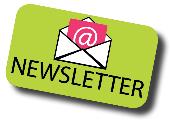 It seems impossible that we are only a month away from Christmas!  This term is flying past but it has been packed full and a lot of fun for us all . . . if not tiring!  Bidbury Community Thank you for support with our community initiatives.  In times when many of us are struggling, it is amazing how we have all come together to support one another.  It is truly heart-warming and confirms that our Bidbury Community is one of the best.Children in Need	raised £300Shoe Box Appeal	84 boxes collectedPoppy Appeal	TBCHarvest		biggest collection ever!There is also the fire that has affected two of the families at Bidbury Infants.  Thank you to those making donations.  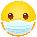 COVIDCOVID continues to be a huge part of our daily lives.  Our prevention measures continue to be used and are effective.  Long may we remain COVID free.  Thank you for wearing masks and working hard to stagger your arrival at school at the start and end of the day.  As coughs and colds become ever more prevalent we remain ever vigilant.  As always, just keep us informed please.Remote LearningThank you to all those who have logged on to Edmodo.  If you haven’t please do so.  We will also provide some home learning for over Christmas using this platform to ensure that the huge progress children have been making is maintained over the holiday.Lockdown RulesWe have been asked to remind parents that children should not be playing outside with each other after school as per the not mixing households guidance. After School Clubs have continued as we are aware that parents use them as wraparound care so they can go to work.  The guidance says this is the only reason clubs can continue.  Remember we want to be a school who never has to shut a Bubble so keep on washing hands, catching sneezes and maintaining your two metre distances.  We can do this together!Parent PowerPlease, please, please continue to do daily reading and flashcards at home.  Our children are making great strides to catch up on what they 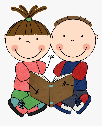 have missed and we want to keep this momentum going.  Don’t forget to use Prodigy, the maths program sent home over the Summer Holidays.  We will re-send Year 2 log ons this week and will send log ons for Year 1 as well.  KidzoneIf you do need after school care, don’t forget Kidzone Club.  They are separate to school but provide a service for our families from 3 – 6pm daily.  Please support them if you need care so we don’t lose them. 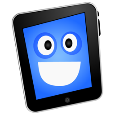 